جامعة الملك سعودمعهد اللغويات العربيةقسم اللغة والثقافةالجدول الدراسيالدكتور: سعد بن عبدالله الغاليالفصل الدراسي الأول 1436 - 1437هـ	أنشطة طلابية                        ساعات مكتبيةم12345الأحدف 4-1ثقافة 2ف1-1تلاوة1الأثين ف1-1تلاوة1ف4-4ثقافة 2الثلاثاءالأربعاءف 4-1ثقافة 2ف4-4ثقافة 2الخميس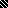 